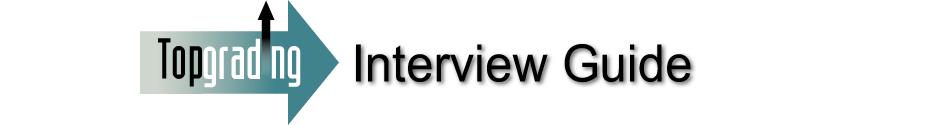 ApplicantInterviewerDateTopgrading®Interview Guide(Formerly CIDS Guide)Bradford D. Smart, Ph.D."There’s something rare, something finer far, something much more scarce than ability.It’s the ability to recognize ability.”Elbert HubbardThis Guide seeks to provide you with the most accurate, most valid, insights when assessing internal talent and candidates to hire. Companies have achieved a record of 90% success hiring high performers when a tandem Topgrading Interview (two interviewers) is conducted, interviewers have been trained in the Topgrading Interview techniques, and this guide is used.Maximum benefits in using this Topgrading Interview Guide® can be achieved through applying the principles stated in the book:Topgrading: How Leading Companies Win By Hiring, Coaching, and Keeping A Players (Dr. Bradford D. Smart, author; Portfolio Penguin Putnam, 2005)This Guide is intended to make the interviewer’s job easier. It is a comprehensive, chronological “road map,” providing plenty of space to record responses. In case you need more space, have a pad of paper handy. Experience has shown the following guidelines to be helpful when interviewing selection candidates:Review the candidate’s Topgrading Career History Form (or Self-Administered Topgrading Interview Guide) and résumé.Be sure that the Job Scorecard, including accountabilities and other competencies, are clear to you and the team the successful candidate will work with.Review this Guide prior to the interview, in order to refresh your memory regarding the sequence and wording of questions, for a smoother interview.Use a tandem (two-interviewer) approach.A tandem interview is more valid than a solo interview, unless the Topgrading interviewer is highly experienced.After a couple of minutes building rapport, give the interviewee an idea of the expected time frame (3 hours?) and then sell the person on being open and honest. For an external candidate for hire, you might state purposes such as to:“Review your background, interests, and goals to see if there is a good fit with the position and opportunities here.”“Determine some ways to assure smooth onboarding, should you join us.”“Get some ideas regarding what you and we can do to maximize your long-range fulfillment and contributions.”“Tell you more about the career opportunities we have to offer and answer any questions you have.”“Understand your career history, which will be thoroughly verified in reference checks we’ll ask you to arrange with a minimum of all bosses you’ve had in the past ten years.”Following the Topgrading Interview:Review the completed Guide.Write comments about each competency on the last three pages of this Guide, or on a Candidate Assessment Scorecard.Make ratings of the competencies.Ask candidates to arrange reference calls with bosses in the past decade. Knowing this requirement in advance of interviews, candidates will be more honest in responding to questions.Write a brief report—an Executive Summary, followed by a list of Strengths, Weak Points, and Developmental Recommendations. High performers hired or promoted will want feedback and development recommendations from the interviewers.COLLEGESo that I can get a good feel for your background, first your education and then work experience, let’s briefly go back to your college days and come forward chronologically, up to the present. Then we’ll talk about your plans and goals for the future.Note to Interviewers: Start with college or first full-time job, whichever came first. Experienced topgrading interviewers start with high school (similar questions to college). If you feel comfortable starting with high school do it, but if you are not comfortable with it, don’t.I see from the Career History Form (or Self-Administered Topgrading Interview Guide) that you attended(college). Would you please expand on the information provided and give me a brief rundown on your college years, particularly events that might have affected later career decisions. We’d be interested in knowing about work experiences, what the school was like, what you were like back then, the curriculum, activities, how you did in school, high and low points, and so forth. (Ask the following questions to obtain complete information not included in responses to the general “smorgasbord” question.)Give us a feel for what kind of school it was (if necessary, specify large/small, rural/urban, cliquish, etc.), and generally, what your college years were like.What was your major? (change majors?)What school activities did you take part in? (Note activities listed on Topgrading Career History Form, and get elaboration.)What grades did you receive, what was your class standing, and what were your study habits like? (Confirm data on Topgrading Career History Form.)GPA:	/	(scale)Study Habits6.	What people or events during college might have had an influence on your career?Were there any class offices, awards, honors, or special achievements during your college years? (Note Topgrading Career History Form or Self-Administered Topgrading Interview Guide responses, and get elaboration.)What were high points during your college years? (Look for leadership, resourcefulness, and particularly what competencies the interviewee exhibits now while discussing those years.)What were low points, or least enjoyable occurrences, during your college years? (Again, what happened back then is only important in relation to what is revealed about the interviewee now.)Give us a feel for any jobs you held during college—the types of jobs, whether they were during the school year or summer, hours worked, and any high or low points associated with them. (Don’t spend much time on these jobs, but look for indications of extraordinary resourcefulness, motivation, etc.; if the person did not work during the summer, ask how the summer months were spent.)11. (TRANSITION QUESTION) What were your career thoughts toward the end of college?GRADUATE SCHOOLNote: If graduate school occurred later in the interviewee’s life, complete this section later. Stay in chronological order.Work Experiences: a.b.c.Career Thoughts/OpportunitiesWORK HISTORYNow we would like you to tell us about your work history. There are a lot of things we would like to know about each position. Let me tell you what these things are now, so we won’t have to interrupt you so often. We already have some of this information from your Topgrading Career History Form (or Self-Administered Topgrading Interview Guide) and previous discussions. Of course we need to know the employer, location, dates of employment, your titles, and salary history. We would also be interested in knowing what your expectations were for each job, your responsibilities/accountabilities, what you found upon entering the job, what major challenges you faced and how they were handled. What were your most significant accomplishments as well as mistakes, and what were the most enjoyable and least enjoyable aspects of each job? What was each supervisor like and what would you guess each really felt were your strengths and weak points? Finally, we would like to know the circumstances under which you left each position. Please go back and start with your first full time job and come forward chronologically.Note: If the person worked for a single employer six years and had, say, three jobs of two years each with that employer, consider each one of those a separate position and complete a Work History Form on it. Add as many Work History Forms as needed so you can complete one for every full time job. The following is suggested wording for information requested on the Work History Form:What was the name of the employer, location, and dates of employment? (Get a “feel” for the organization by asking about revenues, products/services, number of employees, etc.)What was your job title?What were the starting and final levels of compensation?What were your expectations for the job?What were your responsibilities and accountabilities?What did you find when you arrived? What shape was the job in—talent, performance, resources, problems? What major challenges did you face?What results were achieved in terms of successes and accomplishments? How were they achieved? (As time permits, get specifics, such as individual vs. shared accomplishments, barriers overcome, “bottom line” results, and impact on career—bonus, promotability, performance review.)We all make mistakes—what would you say were mistakes or failures experienced in this job? If you could wind the clock back, what would you do differently? (As time permits, get specifics.)All jobs seem to have their pluses and minuses; what were the most enjoyable or rewarding aspects of this job?What were the least enjoyable aspects of the job?(For management jobs) What sort of talent did you inherit (how many As, Bs, Cs)? What changes did you make, how, and how many As, Bs, and Cs did you end up with? (For most recent two jobs, get A, B, C ratings and strengths/weak points of each subordinate.) See pages 14-15 for Topgrading questions.What circumstances contributed to your leaving? (Always probe for initially unstated reasons.)What was your supervisor’s name and title? Where is that person now? Would you be willing to arrange for us to talk with him/her? (Say you will want to talk with all supervisors in the past ten years.)What is/was it like working for him/her and what were his/her strengths and shortcomings as a supervisor, from your point of view?What is your best guess as to what (supervisor’s name) honestly felt were/are your strengths, weak points, and overall performance?NOTE: An easy transition to the next job can occur by simply determining employer/title/dates, and then asking WHAT DIDYOU DO, HOW DID YOU LIKE IT, AND HOW DID YOU DO?WORK HISTORY FORM 1This form is for the first full time job (usually following college).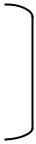 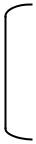 ExpectationsResponsibilities/Accountabilities“Found” (Major Challenges)Successes/Accomplishments (How achieved?)Failures/Mistakes (Why?) (Do differently?)Most EnjoyableLeast EnjoyableTalentReasons for LeavingAppraisal of Supervisor His/Her Strengths His/Her ShortcomingsBest guess as to what he/she really felt at that time were your strengths, weak points, and overall performance rating:Overall Performance RatingWORK HISTORY FORM 2ExpectationsResponsibilities/Accountabilities“Found” (Major Challenges)Successes/Accomplishments (How achieved?)Failures/Mistakes (Why?) (Do differently?)Most EnjoyableLeast EnjoyableTalentReasons for LeavingAppraisal of Supervisor His/Her Strengths His/Her ShortcomingsBest guess as to what he/she really felt at that time were your strengths, weak points, and overall performance rating:Overall Performance RatingWORK HISTORY FORM 3ExpectationsResponsibilities/Accountabilities“Found” (Major Challenges)Successes/Accomplishments (How achieved?)Failures/Mistakes (Why?) (Do differently?)Most EnjoyableLeast EnjoyableTalentReasons for LeavingAppraisal of Supervisor His/Her Strengths His/Her ShortcomingsBest guess as to what he/she really felt at that time were your strengths, weak points, and overall performance rating:Overall Performance RatingWORK HISTORY FORM 4ExpectationsResponsibilities/Accountabilities“Found” (Major Challenges)Successes/Accomplishments (How achieved?)Failures/Mistakes (Why?) (Do differently?)Most EnjoyableLeast EnjoyableTalentReasons for LeavingAppraisal of Supervisor His/Her Strengths His/Her ShortcomingsBest guess as to what he/she really felt at that time were your strengths, weak points, and overall performance rating:Overall Performance RatingWORK HISTORY FORM 5ExpectationsResponsibilities/Accountabilities“Found” (Major Challenges)Successes/Accomplishments (How achieved?)Failures/Mistakes (Why?) (Do differently?)Most EnjoyableLeast EnjoyableTalentReasons for LeavingAppraisal of Supervisor His/Her Strengths His/Her ShortcomingsBest guess as to what he/she really felt at that time were your strengths, weak points, and overall performance rating:Overall Performance RatingWORK HISTORY FORM 6ExpectationsResponsibilities/Accountabilities“Found” (Major Challenges)Successes/Accomplishments (How achieved?)Failures/Mistakes (Why?) (Do differently?)Most EnjoyableLeast EnjoyableTalentReasons for LeavingAppraisal of Supervisor His/Her Strengths His/Her ShortcomingsBest guess as to what he/she really felt at that time were your strengths, weak points, and overall performance rating:Overall Performance RatingPLANS AND GOALS FOR THE FUTURELet’s discuss what you are looking for in your next job. (Note “Career Needs” section of Topgrading Career History Form.)What are other job possibilities, and how do you feel about each one?Describe your ideal position and what makes it ideal.How does this opportunity square with your ideal position? What do you view as opportunities and advantages as well as risks and disadvantages in joining us?AdvantagesDisadvantagesSELF-APPRAISAL1. We would like you to give us a thorough self-appraisal, beginning with what you consider your strengths, assets, things you like about yourself, and things you do well.(Ask follow-up questions, and urge the person to continue. For example, you might say such things as “good,” “keep going,” “oh,” nod and ask questions such as: “What other strengths come to mind?” “What are some other things you do well?”Obtain a list of strengths and then go back and ask the person to elaborate on what was meant by each strength listed— “conscientious,” “hard working,” or whatever.)OK, let’s look at the other side of the ledger for a moment. What would you say are your shortcomings, weak points, or areas for improvement?Be generous in your use of the pregnant pause here. Urge the person to list more shortcomings by saying such things as, “What else comes to mind?” “Keep going, you are doing fine,” or just smile, nod your head and wait. When the person has run out of shortcomings, you might ask questions such as: “What three things could you do that would most improve your overall effectiveness in the future?”Obtain as long a list of negatives as you can with minimal interruptions on your part, and then go back and request clarification. (If you interrupt the individual for clarification on one, there might be so much time spent on that one negative that the individual will be very hesitant to acknowledge another one.)SELF-APPRAISALSTRENGTHS	WEAK POINTSTOPGRADING SUMMARYIntelligenceAnalysis SkillsJudgment/Decision MakingConceptual AbilityCreativityStrategic SkillsPragmatismRisk TakingLeading EdgeEducationExperience“Track Record”PERSONALIntegrityResourcefulness*Organization/PlanningExcellenceIndependenceStress ManagementSelf-AwarenessAdaptabilityLikabilityListeningCustomer FocusTeam PlayerAssertivenessCommunications—OralCommunications—WrittenPolitical SavvyNegotiationPersuasionMANAGEMENTSelecting A Players**Coaching**Goal SettingEmpowermentAccountabilityRedeploying B/C Players**Team BuildingDiversityRunning MeetingsLEADERSHIP (Additional Competencies)VisionChange LeadershipInspiring “Followership”Conflict ManagementEnergyPassionAmbitionCompatibility of NeedsBalance in LifeTenacityOTHER COMPETENCIES*Resourcefulness is the most important competency. It involves passionately finding ways to get over, around, under, or through barriers. It is a combination of many Intellectual, Personal, Motivational, Management, and Leadership competencies.**Topgrading competencies are Selecting A Players, Coaching, and Redeploying B/C Players.SMART & ASSOCIATES, INC.37202 North Black Velvet LaneWadsworth, IL 60083Phone: 847-244-5544	Fax: 847-263-1585www.SmartTopgrading.com1998 © Smart & Associates, Inc.Revised 20071.2.2.SchoolSchoolDegree3.Why pursue this school and degreeWhy pursue this school and degreeWhy pursue this school and degree4.High PointsHigh Points5.Low PointsLow PointsLow PointsLow Points1.EmployerEmployerEmployerStarting date (mo./yr.)Final (mo./yr.)Final (mo./yr.)LocationLocationLocationType of businessDescription of companyDescription of companyDescription of company2.TitleTitleBase$Base  $Bonus $Bonus $Bonus $Bonus $3.Salary (Starting) ________Salary (Starting) ________Salary (Starting) ________Salary (Starting) ________Other$Salary (Final) __________Other $SUPERVISOR13.Supervisor’s NameTitleWhere NowPermission to Contact?STRENGTHSWEAK POINTS1.EmployerEmployerEmployerStarting date (mo./yr.)Final (mo./yr.)Final (mo./yr.)LocationLocationLocationType of businessDescription of companyDescription of companyDescription of company2.TitleTitleTitleBase$Base  $Bonus $Bonus $Bonus $Bonus $3.Salary (Starting) ________Salary (Starting) ________Salary (Starting) ________Salary (Starting) ________Other$Salary (Final) __________Other $SUPERVISOR13.Supervisor’s NameTitleWhere NowPermission to Contact?STRENGTHSWEAK POINTS1.EmployerEmployerEmployerStarting date (mo./yr.)Final (mo./yr.)Final (mo./yr.)LocationLocationLocationType of businessDescription of companyDescription of companyDescription of company2.TitleTitleTitleBase$Base  $Bonus $Bonus $Bonus $Bonus $3.Salary (Starting) ________Salary (Starting) ________Salary (Starting) ________Salary (Starting) ________Other$Salary (Final) __________Other $SUPERVISOR13.Supervisor’s NameTitleWhere NowPermission to Contact?STRENGTHSWEAK POINTS1.EmployerEmployerEmployerStarting date (mo./yr.)Final (mo./yr.)Final (mo./yr.)LocationLocationLocationType of businessDescription of companyDescription of companyDescription of company2.TitleTitleTitleBase$Base  $Bonus $Bonus $Bonus $Bonus $3.Salary (Starting) ________Salary (Starting) ________Salary (Starting) ________Salary (Starting) ________Other$Salary (Final) __________Other $SUPERVISOR13.Supervisor’s NameTitleWhere NowPermission to Contact?STRENGTHSWEAK POINTS1.EmployerEmployerEmployerStarting date (mo./yr.)Final (mo./yr.)Final (mo./yr.)LocationLocationLocationType of businessDescription of companyDescription of companyDescription of company2.TitleTitleTitleBase$Base  $Bonus $Bonus $Bonus $Bonus $3.Salary (Starting) ________Salary (Starting) ________Salary (Starting) ________Salary (Starting) ________Other$Salary (Final) __________Other $SUPERVISOR13.Supervisor’s NameTitleWhere NowPermission to Contact?STRENGTHSWEAK POINTS1.EmployerEmployerEmployerStarting date (mo./yr.)Final (mo./yr.)Final (mo./yr.)LocationLocationLocationType of businessDescription of companyDescription of companyDescription of company2.TitleTitleTitleBase$Base  $Bonus $Bonus $Bonus $Bonus $3.Salary (Starting) ________Salary (Starting) ________Salary (Starting) ________Salary (Starting) ________Other$Salary (Final) __________Other $SUPERVISOR13.Supervisor’s NameTitleWhere NowPermission to Contact?STRENGTHSWEAK POINTSRATING SCALE:6 = Excellent   5 = Very Good6 = Excellent   5 = Very Good6 = Excellent   5 = Very Good6 = Excellent   5 = Very Good4 = Good   3 = Only Fair4 = Good   3 = Only Fair2 = Poor   1 = Very PoorMINIMUMMINIMUMACCEPTABLEYOURCOMPETENCIESRATINGRATINGCOMMENTSINTELLECTUALMINIMUMACCEPTABLEYOURCOMPETENCIESRATINGRATINGCOMMENTSINTERPERSONALMINIMUMACCEPTABLEYOURCOMPETENCIESRATINGRATINGCOMMENTSMOTIVATIONAL